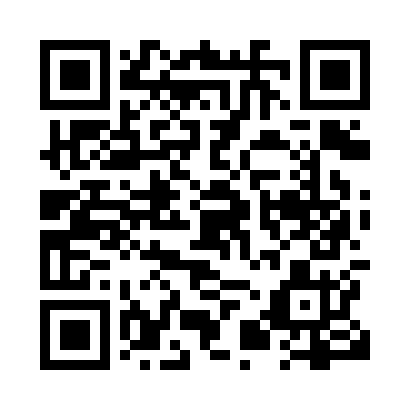 Prayer times for Auburn, Prince Edward Island, CanadaWed 1 May 2024 - Fri 31 May 2024High Latitude Method: Angle Based RulePrayer Calculation Method: Islamic Society of North AmericaAsar Calculation Method: HanafiPrayer times provided by https://www.salahtimes.comDateDayFajrSunriseDhuhrAsrMaghribIsha1Wed4:195:571:096:108:219:592Thu4:175:551:096:118:2210:013Fri4:155:541:086:128:2410:034Sat4:135:521:086:138:2510:055Sun4:115:511:086:148:2610:076Mon4:095:501:086:148:2810:097Tue4:075:481:086:158:2910:118Wed4:055:471:086:168:3010:139Thu4:035:451:086:178:3110:1410Fri4:015:441:086:178:3310:1611Sat3:595:431:086:188:3410:1812Sun3:575:421:086:198:3510:2013Mon3:555:401:086:208:3610:2214Tue3:535:391:086:208:3810:2415Wed3:515:381:086:218:3910:2616Thu3:495:371:086:228:4010:2817Fri3:485:361:086:228:4110:3018Sat3:465:351:086:238:4210:3119Sun3:445:331:086:248:4310:3320Mon3:425:321:086:248:4510:3521Tue3:415:311:086:258:4610:3722Wed3:395:311:086:268:4710:3923Thu3:375:301:086:268:4810:4024Fri3:365:291:096:278:4910:4225Sat3:345:281:096:288:5010:4426Sun3:335:271:096:288:5110:4527Mon3:325:261:096:298:5210:4728Tue3:305:261:096:298:5310:4929Wed3:295:251:096:308:5410:5030Thu3:285:241:096:318:5510:5231Fri3:265:241:096:318:5610:53